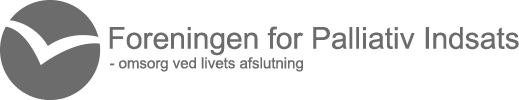 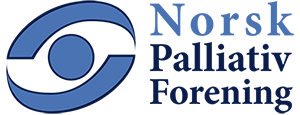 Webinar om aktiv dødshjælp7. maj 2024 kl. 15.00-16.00Norsk palliativ forening og den danske Forening for palliativ Indsats tilbyder nu deres medlemmer et månedligt webinar om aktuelle problemstillinger i den palliative indsats.Det første webinar afholdes tirsdag den 7. maj kl. 15.00-16.00 og tager livtag med aktiv dødshjælp. Webinaret foregår på TEAMS.I Danmark fylder debatten om aktiv dødshjælp lige nu rigtig meget. Den danske statsminister, Mette Frederiksen, stod på Folkemødet i juni 2023 på Bornholm frem og erklærede sig som tilhænger af indførelsen af aktiv dødshjælp. I oktober kom det Etiske Råd med sin anbefaling. 16 ud af rådets 17 medlemmer anbefalede, at aktiv dødshjælp skal forblive ulovligt. Alligevel fastholder statsministeren sin tilslutning og har nedsat et regeringsudvalg, der skal moderere og kickstarte debatten. Som forperson for udvalget, har hun sat en kendt fortaler for aktiv dødshjælp. I det palliative felt er der i hvert fald i Danmark en udpræget modstand mod aktiv dødshjælp, og de af os, der arbejder tæt på alvorligt syge og døende, kan trods den folkelige opbakning til indførelsen have en fornemmelse af, at der er meget uvidenhed på området. Uvidenhed om hvad palliation er og kan, og uvidenhed om at dødsønsker måske sjældent er konkrete ønsker om død, men snarere er råb om at blive set og hørt, få lindret sine smerter og andre svære symptomer, frygt for vejen hen til døden, ensomhed osv. Vi har inviteret hollænderen Henk Reitsima, som vil tale om, hvordan aktiv dødshjælp blev legaliseret i Holland, og hvad kan vi lære af det? Henk Reitsema er grundlægger af Euthanasia Prevention Coalition i Europa. Hans akademiske interesser omfatter grader i filosofi, teologi og etik. Han vil diskutere effekten af formaliseret euthanasi i Holland og udviklingen i hele Europa.Henk vil tale i 45 minutter (på engelsk), hvorefter der vil være 15 minutter til spørgsmål og diskussion.Meld dig til webinaret For norske deltagere: Bente Baklund, leder, Norsk Palliativ Forening, baklundbente@hotmail.com For danske deltagere: Ole Raakjær, formand for Foreningen for palliativ Indsats, or@km.dkKlik dig ind på følgende link onsdag den 7. maj kl. 14.55Microsoft Teams  Tilmeld dig mødet nuMøde-id: 355 666 953 681Adgangskode: S5E6UFWebinaret bliver optaget og lagt ud på foreningens hjemmesider https://palliativ.org og https://www.palliativ.dk, hvor de så senere kan ses.Venlig hilsenBente Baklund og Ole Raakjær